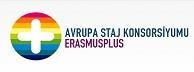 ERASMUS+ AVRUPA STAJ KONSORSİYUMUPERSONEL HAREKETLİLİĞİ BAŞVURU FORMUERASMUS+ AVRUPA STAJ KONSORSİYUMUPERSONEL HAREKETLİLİĞİ BAŞVURU FORMUAKADEMİK YIL:__/__/20__Akademik Personel □ İdari Personel          □AdSoyadT.C Kimlik NoBölüm/BirimDoğum Tarihi (GG/AA/YYYY)CinsiyetKurumKurumun Erasmus ID KoduHareketliliğin Başlangıç Tarihi (GG/AA/YYYY)__/__/20__Hareketliliğin Bitiş Tarihi         (GG/AA/YYYY)__/__/20__Çalışma AlanıI: InternationalF: FinanceG: General Admin. And TechnicalT: TeachingS: Student InformationUnvanı (Akademik Personel için)Junior (approx. < 10 years exp.)Intermediate (10 years < 20 years exp.)Senior (approx. > 20 years exp.)Faaliyetin TürüTeachingJob ShadowingWorkshopTrainingMisafir olunacak Kurum Tam Adı Misafir olunacak kurum Yükseköğretim Kurumu ise Erasmus ID KoduErasmus+ Personel Hareketliliğinden daha önce yararlanıldı mı?□ Evet □ HayırDers Verme/ Eğitim AlmaGidilen Üniversite/ KurumÜlkeTarih-Süre